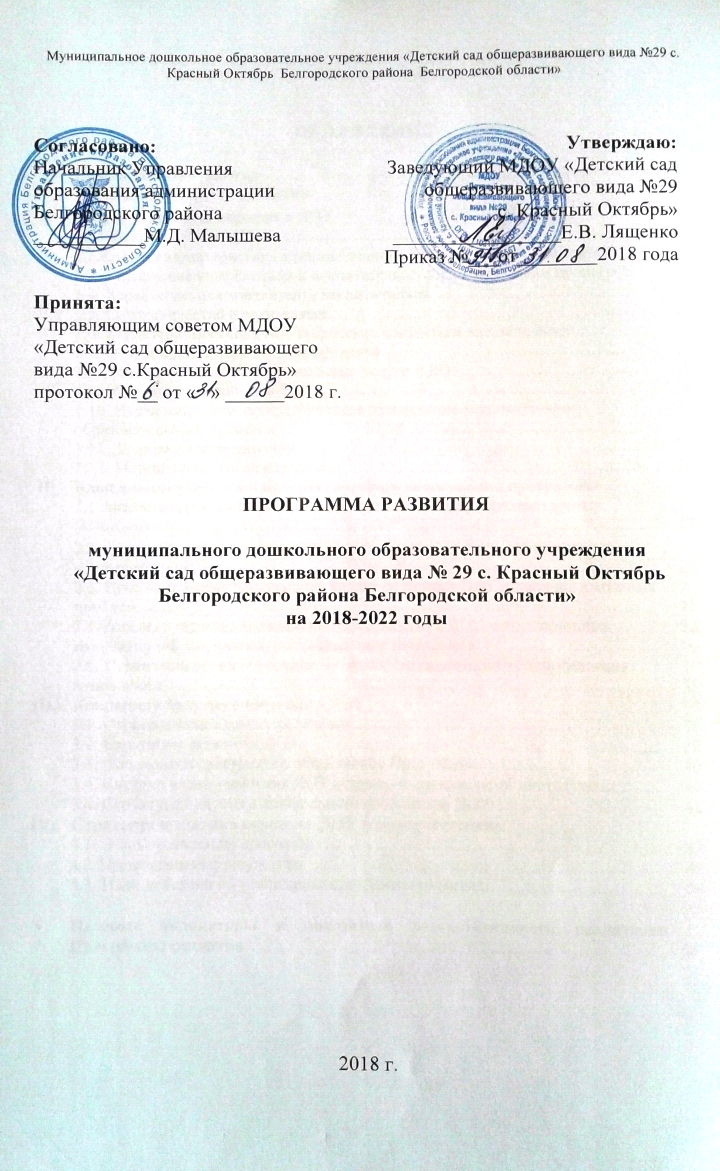 оГЛАВЛЕНИЕ Пояснительная запискаПрограмма развития муниципального дошкольного образовательного учреждения «Детский сад общеразвивающего вида №29 с Красный Октябрь Белгородского района Белгородской области» (далее Программа) является стратегической основой для организации деятельности дошкольной образовательной организации, определяющей нормативные, организационные, содержательные и процессуальные условия  реализации  Программы на современном этапе.Актуальность	разработки	Программы        обусловлена изменениями в социально-экономической жизни страны и системе дошкольного образования.Целевой установкой образовательной политики государства на современном этапе является составление комплекса мероприятий, направленных на реализацию федерального государственного образовательного стандарта дошкольного образования (далее ФГОС ДО), повышение качества образования, обновление содержания дошкольного образования, реализацию современных образовательных программ дошкольного образования, рост профессиональной компетенции педагога. Основной целью образовательной политики Белгородской области в сфере дошкольного  образования  является  обеспечение  гарантий  доступного  и качественного   дошкольного   образования, реализация региональных приоритетов, сформулированных   в   Законе   «Об   образовании в   Белгородской	области», «Стратегии развития дошкольного, общего и дополнительного образования области на 2013-2020 гг.».Программа составлена   с   учетом  объективных   предпосылок   и факторов,  позволяющих       утверждать       о       наличии       в       дошкольном       учреждении возможностей   совершенствования  образовательной   деятельности   и   модели управления  МДОУ  в  условиях  реализации  ФГОС  ДО и изменений социального заказа.ПАСПОРТпрограммы развития I. Информационная справка о ДОУОбщие сведения о ДОУ. Муниципальное  дошкольное  образовательное     учреждение  «Детский сад общеразвивающего вида № 29 с. Красный Октябрь Белгородского района Белгородской области».Год основания: 2010 год.Юридический и фактический адрес: 308591, Белгородская область, Белгородский район, с. Красный Октябрь, ул. Молодежная, д. 1. Учредителем Учреждения является муниципальный район «Белгородский район» Белгородской области, от имени и в интересах которого действует администрация Белгородского района. Функции и полномочия учредителя осуществляет Управление образования администрации Белгородского района Белгородской области.Юридический и фактический адрес Учредителя: 308519, Белгородская область, Белгородский район, п. Северный, ул. Олимпийская, д. 8б.Устав ДОУ:  утвержден приказом  управления образования администрации Белгородского района №1969 от 25.12.2017Лицензия: бессрочная, регистрационный № 6710 от 27.04.2015 г.1.2. Характеристика  администрации и педагогического коллективаВажным   условием  обеспечения  качества воспитательно-образовательного    процесса является кадровое обеспечение:  заведующий МДОУ  – Лященко Елена Владимировна, высшее   педагогическое   образование, педагогический стаж работы 21 год, высшая квалификационная категория; старший воспитатель – Гуптор Ирина Сергеевна, высшее педагогическое образование, педагогический стаж работы – 14  лет. Все педагоги, работающие в ДОУ (13 человек), имеют педагогическое образование, из них: 8 педагогов (62%) -  высшее профессиональное образование,  5 педагогов (38%) – среднее специальное педагогическое образование.Педагогический стажПо уровню квалификации:Педагоги с первой категорией составляют -    69 % (9 человек) Педагоги, соответствующие занимаемой должности –  8 % (1 человек)Вновь принятые сотрудники – 23 % (3 человека)Повышение квалификации:Педагоги ДОУ систематически повышают свой профессиональный уровень, занимаясь самообразованием и обучаясь на курсах повышения квалификации.За последние два года 92,8 % педагогов прошли курсовую подготовку по следующим темам:- «Содержание и организация образовательной деятельности в дошкольных образовательных организациях в условиях реализации федерального государственного образовательного стандарта дошкольного образования» (8 человек – 62%).- «Федеральный государственный образовательный стандарт дошкольного образования: цели, содержание, технологии»   (1 человек – 7,7%).- «Актуальные проблемы физического воспитания в дошкольных образовательных организациях в условиях  введения ФГОС  дошкольного образования» (1человек- 7,7%).- Актуальные вопросы психологического сопровождения образовательного процесса в ДОО» (1человек- 7,7%).- «Современные подходы к организации коррекционно - развивающей работы учителя – логопеда ДОУ» (1 человек- 7,7%).Управление организацией и воспитательно-образовательным процессомУправление Учреждением осуществляется в соответствии с законодательством Российской Федерации, на основе сочетания принципов единоначалия и коллегиальности. Органами управления Учреждения являются:- Общее собрание работников Учреждения (далее – Общее собрание);- Управляющий совет Учреждения (далее – Управляющий совет);- Педагогический совет Учреждения (далее – Педагогический совет);Высшим органом коллегиального управления Учреждением является Общее собрание, которое включает в себя работников Учреждения на дату проведения собрания, работающих по основному месту работы в Учреждении. Срок полномочий Общего собрания составляет 5 лет. К компетенции Общего собрания относится решение следующих вопросов:-определение приоритетных направлений деятельности Учреждения;-внесение предложений Учредителю о внесении изменений (дополнений) в Устав Учреждения;-разработка и принятие локальных актов Учреждения регламентирующих правовое положение работников Учреждения и воспитанников;-избрание членов Управляющего совета из числа работников Учреждения;-рассмотрение и обсуждение вопросов материально-технического обеспечения и оснащения Учреждения.Управляющий совет является коллегиальным органом управления и строит свою деятельность на принципах демократического, государственно-общественного характера управления Учреждением. Компетенция Управляющего совета:-утверждение программы развития Учреждения после согласования с Учредителем Учреждения;-содействие привлечению внебюджетных средств;-согласование правил внутреннего трудового распорядка Учреждения;-контроль за соблюдением здоровых и безопасных условий обучения и воспитания и труда в Учреждении;- рассмотрение отчета о результатах самообследования Учреждения;- распределение стимулирующей части фонда оплаты труда работников Учреждения;- определение критериев и показателей эффективности деятельности работников Учреждения;- заслушивание отчета Заведующего Учреждения по итогам учебного и финансового года;- рассмотрение вопросов об исполнении муниципального задания;- обсуждение и принятие локальных нормативных актов, затрагивающие вопросы, относящиеся к компетенции Управляющего совета;- рассмотрение жалоб участников образовательного процесса на нарушение Заведующим и работниками Учреждения прав, закрепленных настоящим Уставом.Педагогический совет Учреждения является постоянно действующим коллегиальным органом, созданным в целях организации и совершенствования учебно-воспитательного процесса, повышения профессионального мастерства и творческого роста педагогов Учреждения. Функции Педагогического совета:-определение направлений образовательной деятельности Учреждения;-принятие образовательных программ;-принятие плана деятельности на учебный год Учреждения;-решение вопросов о повышении квалификации и переподготовке кадров; -выявление актуального педагогического опыта и его внедрение в образовательный процесс; -рассмотрение вопроса о возможности и порядке предоставления дополнительных платных образовательных услуг;-заслушивание информации, отчетов Заведующего, педагогических работников Учреждения о создании условий для реализации образовательных программ.Модель управления ДОУ 1.4. Характеристика контингента воспитанниковВ настоящее время в детском саду функционируют 7 групп,  из них: младшие группы - 2; средняя группа - 1;  старшие группы - 1; подготовительные группы – 2, группа кратковременного пребывания – 1.Списочный состав детей – 143 воспитанника, средняя посещаемость ДОУ – 70%.1 младшая группа                          - 21 воспитанник2 младшая  группа                         - 25 воспитанниковСредняя группа                              - 24 воспитанникаСтаршая группа                             - 25 воспитанниковПодготовительная «А» группа    - 18 воспитанниковПодготовительная  «Б» группа    - 25 воспитанниковГруппа кратковременного пребывания – 5 воспитанниковВ ДОУ организовано инклюзивное воспитание и обучение детей с ограниченными возможностями здоровья. Образовательный процесс с воспитанниками строится в соответствии с АООП с тяжелыми нарушениями речи.1.5. Сотрудничество с родителямиСоциальный статус семейРабочие – 139                           Служащие – 23                         Безработные – 29Домохозяйки – 67Образовательный уровень родителейВысшее образование – 20 %Среднее специальное – 40 %Среднее - 35%Педагоги дошкольного учреждения уделяют большое внимание работе с семьями воспитанников, вовлекая родителей в единое образовательное пространство. Родители, включаясь в деятельность  учреждения, как правило, выбирают мероприятия, в которых находят ответы на актуальные для себя вопросы. Анкетирование показало, что самыми популярными  формами взаимодействия  являются те, которые предполагают  совместную   деятельность  с детьми: 71% проявляют  активный интерес к участию в совместных детско-родительских  проектах, 27 % родителей  готовы участвовать в творческих конкурсах, 51 % - с удовольствием посещают открытые мероприятия. Взаимодействие с родителями осуществляется через разные формы работы:- собрания;- совместные досуговые мероприятия;- утренники;  - развлечения; - конкурсы;  - участие в детских познавательно-исследовательских  проектах.Для более доступной информации о ДОУ для родителей и других заинтересованных лиц было предусмотрено создание интернет-сайта дошкольного учреждения.Результаты анкетирования родителей, проведенного в мае  2018 года, показали, что 96,7% родителей удовлетворены  качеством предоставления  образовательных услуг в ДОУ.1.6. Характеристика социума, творческие контакты и внешние связиНаше поселение относительно небольшое, поэтому практически все социальные объекты, с которыми детский сад работает в тесном контакте, находятся в шаговой доступности. Рядом с дошкольной организацией располагаются социальные институты, с которыми установлены деловые и творческие связи.1.7. Особенности годового планирования образовательного процесса Концепция воспитательной системы ДОУ строится с учетом основных позиций стратегии развития и воспитания подрастающего поколения, которые определяют создание системы подготовки, ориентированной на индивидуализацию личности дошкольника, социальную успешность, духовную культуру, сохранение и укрепление его здоровья.Содержание образовательной деятельности в ДОУ определяется основной образовательной программой дошкольного образования муниципального дошкольного образовательного учреждения «Детский сад общеразвивающего вида № 29 с. Красный Октябрь Белгородского района Белгородской области» (далее  —  ООП  ДО).ООП ДО разработана в соответствии с ФГОС ДО, с учетом примерной основной образовательной программы дошкольного образования. Программа состоит из трех основных разделов: целевого, содержательного, организационного и дополнительного раздела — краткой презентации Программы. Каждый из трех основных разделов Программы включает обязательную часть и часть, формируемую участниками образовательных отношений.Обязательная часть Программы определяет содержание и организацию образовательного процесса для детей дошкольного возраста от 2 до 7 лет по пяти образовательным областям: «Социально-коммуникативное развитие», «Познавательное развитие», «Речевое развитие», «Художественно-эстетическое развитие», «Физическое развитие». Содержание психолого-педагогической работы ориентировано на разностороннее развитие дошкольников с учетом их возрастных и индивидуальных особенностей.Учитывая региональные приоритеты развития образования Белгородской области (Государственная программа Белгородской области «Развитие образования Белгородской области на 2014 – 2020 годы», Стратегия развития дошкольного, общего и дополнительного образования Белгородской области на 2013-2020 годы). В Программе, в части формируемой участниками образовательных отношений представлена парциальными программами:-     Программа «Выходи играть во двор» (Л.Н. Волошиной)-   Программа подготовки к школе детей с фонетико – фонематическим недоразвитием речи в условиях специального детского сада ( Т.Б. Филичева)-  Комплексная образовательная программа дошкольного образования для детей с тяжелыми нарушениями речи (ОНР) с 3 до 7лет.  ( Н.В. Нищева)-     парциальная программа дошкольного образования «Мир Белогорья, я и мои друзья» (Л. Н. Волошина, Л.В. Серых)Планирование воспитательно-образовательного процесса, обеспечивает единство воспитательных, развивающих и обучающих целей и задач образования детей дошкольного возраста.Педагогический процесс построен на адекватных возрасту формах работы с детьми, где ведущим видом деятельности является игра. Игра становится содержанием и формой организации жизни детей. Игровые моменты, ситуации и приемы включаются во все виды детской деятельности и общения воспитателя с дошкольниками.Формы организации детской деятельности, представленные в плане, сочетаются по принципам: целесообразной вариативности форм организации детской деятельности;разнообразия и целесообразности видов детской деятельности в процессе освоения содержания;отражения конкретных возможностей (изменение, обогащение) предметно-развивающей среды и направления взаимодействия с родителями;Режим дня и образовательная нагрузка детей разного возраста  рассчитана в соответствии с нормами САНПиН 2.4.1. 3049-13 1.8. Дополнительные образовательные услуги в ДОУ Анкетирование родителей показало, что востребованными становятся платные дополнительные образовательные  услуги, такие  как,  изучение английского языка и индивидуальные занятия с учителем-логопедом, физическое развитие и декоративно-прикладное творчество.  Дополнительные образовательные услуги позволяют раскрыть творческий потенциал детей, развивать художественные, музыкальные, артистические способности, а так же способствуют сохранению и укреплению здоровья. В связи с этим в  перспективе перед коллективом стоит задача организации запрашиваемых платных дополнительных образовательных услуг.1.9. Методическая работа в ДОУ Методическая работа представляет  собой  один из основополагающих аспектов в непрерывной системе образования педагогических кадров, повышении  ими профессионального мастерства как условия  обеспечения качества образовательного процесса.  Одним из наиболее активно разрабатываемых  направлений в процессе подготовки и переподготовки  специалистов становится сегодня компетентностный подход. Профессиональная компетентность педагогов – определяется  готовностью и способностью педагога выполнять в непосредственной деятельности профессионально-педагогические функции.  При организации методической поддержки педагогов используются  разнообразные формы работы: семинары-практикумы,  открытые занятия и индивидуальные (наблюдение воспитательно-образовательного процесса, беседы, консультации). Важное значение  для личностной и профессиональной самореализации педагога, признания  высоких результатов его труда, является участие в конкурсах педагогического мастерства. Ежегодно педагоги участвуют в конкурсах: «Я - исследователь» воспитатель Ковалева Н.Н., и воспитатель Карпенко Н.Н.; «Воспитатель года» воспитатели Макарчева А.И., Карпенко Н.Н., Просяная И.Н.  Участие в конкурсных мероприятиях различного уровня способствовало  обобщению и распространению педагогического опыта, обогащению  профессиональной компетентности. Распространение опыта работы сегодня является одним из критериев оценивания  качества профессиональной деятельности, поэтому  особое внимание педагоги уделяют анализу  и обобщению результатов своего труда, оценке собственной педагогической деятельности.  Обобщен на муниципальном уровне опыт двух педагогов Просяной И.Н. и Карпенко Н.Н.С целью обеспечения действенности системы внутреннего управления в организации, совершенствования и развития всей жизнедеятельности  учреждения в ДОУ эффективно  работает методическая служба. В ДОУ не может быть методической службы, т.к. это подразумевается как структурное подразделение. В ее компетентность входит решение следующих задач: создание условий для повышения профессиональной компетентности, роста педагогического мастерства и развитие потенциала каждого педагога, создание единого информационного пространства и регулирование информационных потоков управленческой и  научно-методической  документации, концентрирование ценного опыта достижений в образовательной практике, проведение мониторинговых и  аттестационных процедур для объективного анализа процесса развития и достигнутых результатов и т.п.Коррекционная служба, в состав которой входит педагог-психолог и учитель-логопед, выполняет следующие функции: проведение коррекционно-развивающей работы с детьми; консультирование педагогов и разработка методических рекомендаций по  организации коррекционно-развивающей работе с детьми; организация работы психолого-медико-педагогического консилиума; просвещение и консультирование родителей.Психолого-медико-педагогическому консилиуму придается статус службы  сопровождения, которая помогает ребенку  адаптироваться в социальной обстановке, проводит  коррекцию проблем психического и физического здоровья, оказывает  психолого-педагогическую помощь при возникновении  кризисной ситуации.1.10. Информационно-технологическое обеспечение образовательного процесса  Педагогический коллектив  обладает достаточным уровнем информационной компетентности. На сегодняшний день 50% педагогов на социальном портале работников образования имеют собственный мини-сайт.Педагоги детского сада,  понимая реалии современного мира и осознавая  уровень развития образования, значение и актуальность применения ИКТ,  одним из важных направлений  работы детского сада считают оснащение образовательного пространства групп современными техническими средствами обучения, что позволит повысить качество  педагогического процесса. 1.11. Здоровье воспитанников. 		Первоочередной задачей деятельности ДОУ является охрана и укрепление здоровья.В детском саду созданы все условия для физического развития детей:-в физкультурном зале имеется необходимое спортивное, игровое и нестандартное оборудование;- на игровых и спортивной площадках современное оборудование, используемое для двигательной активности детей;-выстроена система оздоровительных мероприятий в ДОУ;- физкультурные уголки оснащены необходимым оборудованием и атрибутами;-в кабинете педагога-психолога используется современное игровое оборудование.Мониторинг физического здоровья осуществлялся путем:-анкетирования родителей;-определения групп здоровья;-анализа психологической диагностики эмоционального состояния детей. 	По результатам анкетирования родителей (законных представителей) удалось установить, что большинство участников образовательных отношений, заинтересованы в использовании созданных условий в детском саду: спортивного зала с разнообразным современным оборудованием, спортивной площадки, спортивных уголков с необходимыми атрибутами, а также, в пропаганде здорового образа жизни.На основании результатов педагогических наблюдений путем мониторинга регулярно проводился анализ состояния физического здоровья дошкольников, который показал следующие результаты:Динамика распределения детей по физкультурным группамДинамика распределения детей по уровню физического развитияДетский сад посещают также часто болеющие дети:Сравнительный анализ заболеваемости за 3 годаГармоническому и полноценному психическому развитию детей способствует гибкий режим дня.Особое внимание в ДОУ уделяется организации рационального и полноценного питания дошкольников. В детском саду обеспечено сбалансированное 4-х  разовое питание детей, необходимое для нормального роста и развития детей в соответствии с режимом функционирования  (12 часов) и санитарными правилами и нормами.В начале каждого учебного года педагогами проводится обследование физического развития детей. Учитывая индивидуальные особенности состояния здоровья ребенка, перенесенные инфекционные заболевания, эмоциональный настрой, детей делят на подгруппы; намечаются пути их оздоровления. Закаливающие мероприятия осуществляются круглый год, но их виды и методика меняются в зависимости от сезона и погоды.Особое внимание уделяется часто болеющим детям - осуществляется индивидуальный подход к их закаливанию. Оздоровлению детей в летнее время года способствует ежедневное проведение на прогулке разных видов физических упражнений, утренней гимнастики, подвижных и спортивных игр, физкультурных досугов, пешеходных и туристических прогулок и экскурсий.Таким образом, система работы в дошкольной образовательной организации по здоровьесбережению строится с учетом возрастных и психологических особенностей детей, при четко организованном медико-педагогическом контроле и соблюдении оптимального двигательного режима.Вместе с тем, уровень заболеваемости остается все еще высоким, поэтому задача укрепления психофизического здоровья детей с целью обеспечения стойкой динамики в снижении заболеваемости дошкольников будет и в дальнейшем одной из приоритетных.1.12. Материально-техническая базаОбразовательная деятельность в ДОУ проводится в одном типовом здании общей площадью 2801,4 кв. метра. Детский сад располагает достаточной материально-технической базой для качественного осуществления образовательной деятельности. В ДОУ создана развивающая предметно-пространственная среда, отвечающая санитарно-гигиеническим, психолого-педагогическим и эстетическим требованиям, ФГОС ДО. Интерьер детского сада отличает единая стилистическая линия, цветовое решение. Общий вид помещений ДОУ создаёт приятный эмоциональный настрой и ощущение гармонии. В ДОУ имеются: физкультурный,  музыкальный залы, медицинский и процедурный кабинеты, методический кабинет, кабинет педагога- психолога и  учителя-логопеда. Общее количество групп–6.В группах создана развивающая предметно-пространственная среда, базисные компоненты которой включают в себя необходимые условия для физического, познавательного, речевого, художественно-эстетического и социально-личностного развития ребёнка. Каждая группа отличается своей индивидуальностью.На территории детского сада созданы условия для организации познавательно-практической и оздоровительной деятельности воспитанников, участки оборудованы верандами, малыми формами и игровыми зонами. Для развития экологической культуры детей на территории детского сада расположены цветники, розарий. Физкультурные занятия проходят на специально оборудованной спортивной площадке.	Дошкольное образовательное учреждение имеет несколько источников финансирования: бюджетные средства и внебюджетные средства (родительская плата за содержание ребенка в детском саду, поступление средств из прочих источников (благотворительные пожертвования) и т.д.	Бюджетные источники финансирования используются на выплату заработной платы сотрудникам, на оплату коммунальных услуг,  услуг по содержанию имущества детского сада, технического обслуживания здания. Остальные статьи расходов оплачиваются как бюджетными, так и внебюджетными средствами – это оплата наглядных пособий, приобретение   хозяйственных товаров и т.д.ДОУ полностью оборудовано пожарной охранной сигнализацией, кнопкой экстренного вызова полиции и видеонаблюдением. По периметру детского сада имеется ограждение в виде металлического забора.В детском саду созданы безопасные условия для дошкольников и сотрудников: разработаны паспорта безопасности, антитеррористической безопасности, дорожной безопасности, доступности объекта.Таким образом, ресурсное обеспечение ДОУ направлено на создание благоприятных условий для формирования единой образовательной среды и использования вышеперечисленного потенциала для воспитания, образования, самовоспитания и самореализации личности дошкольника.II. Блок  аналитического и прогностического обоснования программы.2.1. Анализ состояния и прогноз тенденций изменения образовательных потребностей.Проведя  анализ Программы развития МДОУ за 2013-2018 год были выявлены   сильные  и слабые стороны  учреждения. Определяя основные направления своего развития на 2018 — 2022 годы, ДОУ ориентируется прежде всего на потребности личности и семьи, социальный заказ общества и предъявляемые государственные требования стандарта дошкольного образования (ФГОС).Таким образом: предварительная оценка прогноза изменения государственного и социального заказа позволяет определить перспективу работы ДОУ: обеспечение соответствия образовательной деятельности государственным требованиям и ожиданиям родителей (законных представителей); совершенствование методов и форм организации образовательной деятельности; установление долгосрочных партнерских отношений с учреждениями дополнительного образования, медицинскими учреждениями, общественными организациями; создание имиджа ДОУ, обеспечивающего его конкурентные преимущества.2.2. Анализ и оценка достижений, педагогического опыта, конкурентных преимуществ ДОУ.Стремление к освоению инноваций позволило педагогическому коллективу работать в соответствии с современными тенденциями развития дошкольного образования, что способствовало профессиональному росту педагогов, выявлению и реализации творческого потенциала детей, развитию их активности и самостоятельности. Инновации коснулись всех направлений работы с дошкольниками: физическое развитие, познавательное, речевое, художественно-эстетическое и социально-коммуникативное развитие. Физическое развитие.  Вопросы воспитания здорового, физически развитого  ребенка – первостепенная задача для детского сада общеразвивающего вида. Целенаправленная физкультурно-оздоровительная работа в ДОУ позволила достичь значимых результатов в снижении уровня заболеваемости дошкольников и повышении показателей физической подготовленности. По этому направлению  воспитатель Карпенко Наталия Николаевна обобщила свой педагогический опыт на  тему: «Формирование навыков здорового образа жизни посредством применения игрового самомассажа у детей дошкольного возраста».	Познавательное развитие. Активная работа педагогами детского сада ведется также по познавательному развитию дошкольника. 	Речевое развитие. Анализ ситуации показал необходимость  использовать  в работе с детьми новые, эффективные, нетрадиционные формы работы по развитию речи, которые давали бы ребёнку возможность добиваться успеха посредством  речевой деятельности, избавляли от речевых стереотипов. 	Учитель-логопед и воспитатели групп ведут   активную   работу   по   преодолению   и   коррекции   речевых   нарушений. Анализ показателей речевого развития детей позволяет сделать вывод о качественной и высоко результативной деятельности педагогов по коррекции речевых нарушений.Динамика развития речи детей подготовительной группы с ТНР .	Учитель-логопед Просяная И.Н. обобщила свой педагогический опыт по данному направлению деятельности тема: «Формирование звукобуквенного анализа слова у старших дошкольников посредством фонематических игр в условиях дошкольного логопункта».             Художественно-эстетическое развитие. Педагоги детского сада придают  важное значение развитию творческой активности детей и организуют их участие в различных  творческих конкурсах.  Детская творческая инициатива была отмечена следующими  наградами:- диплом первой степени всероссийского конкурса искусств  «Новая звезда», Иванюченко Ж.В., Кирюкова А.В.-победитель  районного конкурса рисунков «Бабушкины пирожки», Кузина Полина, воспитатель Сергиенко Ю.Е.На протяжении трех лет МДОУ «Детский сад общеразвивающего вида №29 с. Красный Октябрь» участвовал  в муниципальном  проекте «Танцевальная палитра».Социально-коммуникативное развитие.Дошкольный возраст имеет основополагающее значение для социального становления личности в целом и для воспитания толерантности, в частности, поэтому педагогический коллектив счел целесообразным уделить отдельное внимание духовно-нравственному развитию воспитанников. Воспитатели Сергиенко Ю.Е. и старший воспитатель Гуптор И.С. призеры районного конкурса учебных и методических материалов. В МДОУ «Детский сад общеразвивающего вида №29 с. Красный Октябрь» функционирует консультационный центр для оказания родителям (законным представителям) психолого-педагогической поддержки развития детей раннего возраста  (от  0  до  3  лет), а также детей дошкольного возраста от 3 до 7(8) лет.В консультационном центре для родителей проводились индивидуальные и групповые консультации познавательного развития для повышения педагогической грамотности родителей (законных представителей) в сфере дошкольного образования.Для обеспечения качественного психолого-педагогического сопровождения воспитанников ДОУ активно взаимодействует на договорной основе с территориальной психолого-медико-педагогической комиссией (ТПМПК). Специалисты ДОУ по рекомендациям ТПМПК осуществляют сопровождение дошкольников с ОВЗ, оказывают психолого-педагогическую, социальную помощь участникам образовательной деятельности – детям, родителям (законным представителям), педагогам в предупреждении, разрешении проблем обучения, адаптации воспитанников.В связи с увеличением контингента детей дошкольного возраста, учитывая социальный запрос населения, с целью обеспечения охвата дошкольным образованием неорганизованных детей и реализации права на предоставление бесплатного общедоступного дошкольного образования,  с 2017 года на базе ДОУ функционирует группа кратковременного пребывания  с реализацией  основной  образовательной программы дошкольного образования.  2.3. Проблемно-ориентированный анализ состояния ДОУ, описание ключевых проблем. Проведенный анализ состояния и готовность дошкольной организации (качество методической работы, информационно-коммуникационных, материально-технических, финансово-экономических, нормативно-правовых ресурсов) к инновационной деятельности. Были   выявлены   следующие   проблемы   МДОУ   и   возможные пути их решения:2.4. Анализ и оценка инновационной обстановки в ДОУ, инновационных возможностей коллектива, потенциальных точек роста.	Использование инноваций в детском саду предполагает введение в образовательный процесс обновлённых, улучшенных и уникальных идей, полученных творческими усилиями педагогов. 	Важным отличием инновационной деятельности от традиционной является то, что воспитатель выполняет роль не наставника, а соучастника процесса и придерживается положения «не рядом, не над, а вместе». Тем самым ребёнок чувствует больше свободы, что побуждает к большей творческой активности. А также знание даётся воспитаннику не в готовом виде, как раньше, а добывается ребёнком самим в ходе своей исследовательской деятельности.
	Виды инновационных педагогических технологий применяемых педагогами нашего дошкольного учреждения:  - здоровьесберегающие; - технологии проектной и исследовательской деятельности; - технологии «лэпбук»; - личностно-ориентированные; - игровые технологии и др.	Новые информационные технологии позволяют строить процесс обучения на основе зрительного (презентация, анимация) и слухового (звуковые и видеоматериалы) восприятия. Так, воспитатель Сергиенко Ю.Е. на занятиях для младших дошкольников  использует презентации с изображениями изучаемых животных «Мои любимые животные», «Кто живёт в лесу?», «Где, чей дом?», «Чей малыш?». В средней группе воспитатели Поддубная Т.И. и Макарчева А.И.  добавляют в презентации  видеоматериалы «Уроки тётушки Совы» и видеозагадки. В старших группах на занятиях по изучению правил дорожного движения воспитатели показывают ребятам обучающие мультфильмы, а затем проводят беседу на эти темы. 	Проектная деятельность в детском саду предполагает ведение совместных групповых проектов. В процессе их реализации у дошкольников активно развиваются познавательные и исследовательские способности. Это помогает развитию самостоятельной творческой личности, способной решать сложные задачи. 
	Для каждого дошкольного возраста в ходе проекта решаются разные задачи в зависимости от умений и интересов детей. Начиная с младшего дошкольного возраста, используются творческие и игровые проекты («Любимые игрушки», «Школа здоровья»). Полезными для дошкольников любого возраста были социально-семейные («Древо семьи») и познавательные проекты («Животные и птицы», «Мои друзья», «Растения вокруг нас»). 	Так широко применялась проектная деятельность в подготовительной к школе группе Ковалёвой Н.Н., «Село моё родное», «Откуда хлеб пришёл», «История костюма», воспитанники группы стали участниками международной акции «Книжка на ладошке».
	Здоровьесберегающие технологии призваны воспитывать культуру здоровья у дошкольников. Приёмы и методы направлены на формирование у ребят навыков, сохраняющих здоровье, а также получение определённых знаний по ведению ЗОЖ. У ребёнка постепенно появляется осознанное отношение к заботе о здоровье и полезных действиях, на это нацеленных.
	Инновационные здоровьесберегающие технологии могут реализовываться различными способами, например: контроль за физическим состоянием воспитанников, контроль режима питания; выполнение различных видов гимнастик (ортопедической, дыхательной, пальчиковой), закаливания; введение новых видов двигательной активности — детской йоги, стретчинга, танцев; проведение бесед о здоровом образе жизни, важности правильного питания, тематических игр; проведение коррекционных занятий с элементами арт-терапии, песочной терапии, сказкотерапии. 	По этому направлению  воспитатель Карпенко Наталия Николаевна обобщила свой педагогический опыт на  тему: «Формирование навыков здорового образа жизни посредством применения игрового самомассажа у детей дошкольного возраста».	Таким образом инновационная деятельность является находкой для современных педагогов ДОУ. Каждый воспитатель и ребёнок выступает в роли творца. Новые приёмы и методы воспитания, современные технологии обеспечивают саморазвитие личности ребёнка, а также профессиональную самореализацию педагогов.2.5. Первичный прогноз восприятия новшеств, возможного сопротивления изменениям.К возможным рискам реализации программы развития можно отнести следующее:Противоречия позволили определить условия оптимизации деятельности образовательного учреждения по приоритетным и перспективным направлениям в соответствии с новыми стандартами  и подходами к образованию.Необходимость разрешения обозначенных проблем позволяет наметить дальнейшие перспективы развития и определить целостную концептуальную модель будущего дошкольного учреждения.III. Концепция будущего состояния ДОУ.3.1. Стратегическое  самоопределение.Коллектив детского сада продолжает работу по избранным ранее приоритетным направлениям, которые диктуются предшествующим опытом и достигнутыми результатами. Новая образовательная политика нацелена на обеспечение качества дошкольного образования в соответствии с актуальными и перспективными потребностями личности, общества и государства.Муниципальное дошкольное образовательное учреждение «Детский сад общеразвивающего вида №29 с. Красный Октябрь» - современное учреждение, обеспечивающее высокое качество дошкольного образования, создание целостной системы условий, направленной на повышение эффективности и качества услуг ДОУ, соответствующих требованиям инновационного социально-ориентированного развития в сфере дошкольного образования.Организация деятельности ДОУ направлена на создание благоприятных условий для полноценного проживания ребенком дошкольного детства, формирование основ базовой культуры личности, развитие психических и физических качеств в соответствии с возрастными и индивидуальными особенностями, подготовка к жизни в современном обществе, к обучению в школе, обеспечение безопасности жизнедеятельности дошкольника.Методологическими принципами концепции развития ДОУ определены следующие:1.	Принцип природосообразности: вся система образования и воспитания строится в соответствии с природой ребенка, с законами его развития. Этот принцип реализуется через содержание образования, методы и технологии, через способы взаимодействия ребенка с педагогом, с другими детьми.2.	Принцип индивидуального подхода к личности ребенка: в ДОУ детей не делают одинаковыми, не усредняют их, не сравнивают друг с другом, а сохраняют индивидуальную траекторию развития ребенка.3.	Принцип культуросообразности: понимание мира, частью которого является сам ребенок. В этом мире преобладает идея малой родины – организация жизнедеятельности детей в пространстве русской культуры с акцентом на ее региональный характер.4.	Принцип гуманизации образовательного процесса и педагогической поддержки ребенка: предполагает ориентацию взрослых на личность ребёнка.5.	Дифференциации и интеграции: предусматривает целостность и единство всех систем учебной деятельности, и решение следующих задач: психологическое и физическое здоровье ребенка; формирование начал личности.6.	Принцип развивающего обучения: предполагает использование новых разви-вающих технологий образования и развития детей.7.	Принцип вариативности: предполагает разнообразие содержания, форм и методов с учетом целей и педагогической поддержки каждого ребенка.8.	Принцип активности: предполагает освоение ребенком программного материала через собственную деятельность под руководством взрослого.9.	Принцип стандартизации: предполагает соблюдение федерального государственного образовательного стандарта дошкольного образования, учет региональных приоритетов образования дошкольников.В основе концепции развития лежит система идей, образующих предвосхищаемую модель развития ДОУ. В качестве основных концептуальных идей нами выделены: идея личностного, культурно-исторического и деятельностного подходов.Личностно ориентированный подход – признание личности как основной ценности, уважение человеческого достоинства дошкольника независимо от уровня его развития и воспитания, способностей.Деятельностный подход, позволяющий выстроить необходимую практическую деятельность участников образовательных отношений через активные формы образовательной деятельности.Системный подход, который рассматривает образовательную организацию как управляемую систему и позволяет организовать необходимые, задаваемые целеполаганием изменения в образовательном процессе для создания педагогических условий, включая оптимальное и адаптивное управление элементами системы на основе мониторинга получаемых результатов, что позволяет систематически оценивать эффективность достижения поставленных целей.Миссия ДОУ - обеспечение современного качества и доступности дошкольного образования, обеспечение взаимодействия социального партнерства, направленного на формирование единого образовательного пространства, поддержка разнообразия детства, обеспечение позитивной социализации и учебной успешности каждого ребенка.3.2. Стратегические  цели ДОУ.Цель программы: Создание модели детского сада, как открытой социально – образовательной среды, направленной на обеспечение доступности и достижение высокого качества дошкольного образования в соответствии с ФГОС ДО, с учетом меняющихся запросов родителей (законных представителей) и стратегических приоритетов развития системы образования Белгородской области.	Данная Цель обусловила совокупность следующих задач:1. Расширить содержания образования через внедрение эффективных технологий, методов и  форм организации образовательной деятельности;2.	Обеспечить    доступность    качественного    образования    в МДОУ  «Детский сад общеразвивающего  вида № 29 с. Красный Октябрь» на основе федерального государственного образовательного стандарта дошкольного образования;3.	Обеспечить психолого – педагогическую поддержку семьи и повы-шения компетентности родителей в вопросах развития и образования, охраны и здоровья детей;4.	Совершенствование материально – технического и программно – методического обеспечения образовательной деятельности, обновление развивающей предметно – пространственной среды в соответствии с ФГОС ДО;5.	Оптимизация системы здоровьесберегающие деятельности в ДОУ, направленной на сохранение и укрепление физического, психологического и социального здоровья дошкольников;6.	Формирование общей культуры личности детей, в том числе ценностей здорового образа жизни, развития их социальных, нравственных, эстетических, интеллектуальных, физических качеств, инициативности, самостоятельности и ответственности ребенка, формирования предпосылок учебной деятельности;7.	Совершенствование форм методической работы, способствующих профессиональной подготовки педагогов к современным инновационным изменениям в образовательной деятельности;3.3.Обоснование ресурсного обеспечения Программы.Финансирование Программы предусматривается из муниципального бюджета и внебюджетных источников, в установленном законом порядке. Объем финансирования Программы из бюджетных источников определяется ежегодным планом финансово-хозяйственной деятельности, предоставляемой Учредителем.В качестве внебюджетных источников предполагается привлечение-спонсорской помощи промышленных предприятий, коммерческих структур, организаций, заинтересованных частных лиц/предпринимателей; -средств грантовой поддержки развития образования; -благотворительные пожертвования; -средств, выделяемых в рамках реализации муниципальных и региональных целевых программ по развитию системы образования.3.4. Система взаимодействия ДОУ с другими социальными институтами.Современная модель социально-педагогического партнерства ДОУ с социальными институтами  и семьями воспитанников понимается как процесс межличностного общения, результатом которого является формирование осознанного отношения к собственным взглядам и установкам в воспитании дошкольников. Эффективность работы ДОУ зависит во многом от конструктивного взаимодействия с социальными партнерами. Предметом взаимодействия и сотрудничества является ребенок, его интересы, заботы о том, чтобы каждое педагогическое воздействие, оказанное на него, было грамотным,  профессиональным и безопасным. Взаимоотношения в нашем детском саду строятся с учетом интересов детей, родителей и педагогов.Система организации совместной деятельности детского сада с социальными институтами: составление плана совместной работы; информирование родителей о проводимых мероприятиях; активное участие воспитанников и их родителей в запланированных мероприятиях; проведение встреч с администрацией социальных партнеров, направленных на выявление проблем в совместной деятельности учреждений; совместные обсуждения итогов учебного года.Анализ выявленных потенциальных возможностей и интересов детей и их дифференциация позволили спланировать и организовать совместную работу МДОУ «Детский сад общеразвивающего вида №29 с.Красный Октябрь» с общественными и социальными институтами, имеющими свои интересы в образовательной сфере. Социальными партнерами в воспитании и развитии детей стали:- МОУ «Краснооктябрьская СОШ им. А.Ф. Пономарева»;- «Краснооктябрьская детская школа искусств Белгородского района Белгородской области»;- Краснооктябрьская библиотека – филиал №14.3.5. Структура будущего сообщества ДОУ.Основным ценностным ориентиром в деятельности педагогического коллектива является  модель выпускника ДОУ в соответствии с ФГОС ДО.Модель выпускника Федеральный государственный образовательный стандарт дошкольного образования определенным образом стандартизирует содержание дошкольного образования и позволяет определить (спрогнозировать) образ выпускника; интегральные результаты освоения основной образовательной программы, которые он может приобрести в процессе освоения программного материала по любой образовательной программе, в каком бы образовательном учреждении, ребенок его не получал, для обеспечения ребенку того самого равного старта, который позволит ему успешно осваивать основную образовательную программу начального общего образования. 	В соответствии с ФГОС дошкольного образования, содержание основной образовательной программы дошкольного образования реализуется по основным направлениям развития ребенка - физическому, социально- коммуникативному, познавательному, речевому и художественно-эстетическому. Определение результата освоения основной образовательной программы в дошкольном возрасте осуществляется через понятие качества как адекватной характеристики развития ребенка – дошкольника.Модель педагога ДОУ	Начиная с 2016 года, в России для целого ряда профессий  вводятся «профессиональные стандарты». Обязательное применение профессионального стандарта педагога предусматривается с 2019 года. Профстандарт педагога - это перечень требований, определяющих квалификацию воспитателя, необходимую для качественного выполнения возложенных на него обязанностей.	Во-первых, современный  дошкольный педагог должен обладать ЗНАНИЯМИ.- Знаниями  детской психологии, педагогики (как классических систем дошкольного воспитания, так и современных тенденций развития Дошкольного образования)- Основных документов о правах ребенка и обязанностях взрослых по отношению к детям, а так же нормативных документов-  Общих закономерностей развития ребенка- Основ и особенностей становления детских деятельностей, физической, познавательной  и  личностного развития детей	Во-вторых, он должен многое уметь, то есть, обладать НЕОБХОДИМЫМИ УМЕНИЯМИ:- умение развить коммуникативные способности детей, позволяющих разрешать конфликтные ситуации со сверстниками- Организовывать виды деятельности, осуществляемые в раннем и дошкольном возрасте: предметная,  познавательно-исследовательская, продуктивная; создавать  возможности для развития свободной игры детей.  -Выстраивать партнерские отношения с детьми и  взаимодействие с родителями (законными представителями), использовать методы и средства для их психолого-педагогического просвещения.- Владеть технологиями исследования, педагогического мониторинга,-  Владеть ИКТ - компетентностями, находиться в поиске необходимой информации с целью разрешения тех или иных профессиональных проблем, постоянно приобретать дополнительные знания.	В-третьих, на основе всего вышеперечисленного,  современный педагог должен выполнять  определённые ТРУДОВЫЕ ДЕЙСТВИЯ:-  проектировать, планировать и осуществлять целостный педагогический процесс в  соответствии с федеральным государственным образовательным стандартом дошкольного образования- Поддерживать эмоциональное благополучие ребенка в период пребывания в образовательной организации-  Создавать позитивный психологический климат в группе и условия для доброжелательных отношений между детьми, в том числе принадлежащими к разным национально-культурным, религиозным общностям и социальным слоям, а также с различными (в том числе ограниченными) возможностями здоровья (не пропустить одарённости ребёнка…. )- Активно использовать недирективную помощь и поддержку детской инициативы и самостоятельности в разных видах деятельности-Организовывать образовательный процесс на основе непосредственного общения с каждым ребенком с учетом его особых образовательных потребностей- Соблюдать правовые, нравственные и этические нормы, требования профессиональной этики.- Иметь чёткую социальную и гражданскую позицию  - Иметь навыки поликультурного общения	Таким образом, современный педагог ДО – это грамотный специалист, разбирающийся в многообразии программ и методических разработок, это чуткий, всегда готовый к сотрудничеству и взаимопомощи, умеющий работать в коллективе единомышленников. IV. Стратегия и тактика перехода  ДОУ в новое состояние.Стратегия определяет совокупность реализации приоритетных направлений, ориентированных на развитие детского сада. Эти направления определены задачами программы, обеспечивающими участие в реализации программы коллектива детского сада, родителей воспитанников, социума. Задачи взаимосвязаны между собой стратегической целью и отражают последовательность тактических мероприятий.4.1. Этапы реализации Программы.1. Подготовительный (этап разработки программы)сентябрь 2018 – декабрь 2018 годЦель: обеспечение стартовых условий для реализации Программы.Задачи:-анализ состояния образовательной деятельности;-планирование мероприятий, координация деятельности участников Программы;  -формирование нормативно-правовой базы;-педагогическая диагностика;-оформление договорных отношений по выбранным направлениям с ближайшим социокультурным окружением;-ознакомление сообщества педагогов и родителей с замыслом преобразований жизнедеятельности дошкольного образовательного учреждения.2. Основной (этап внедрения Программы):январь 2019 года – декабрь 2021 годЦель: реализация мероприятий по ключевым направлениям Программы.Задачи:-разработка и реализация проектов, обеспечивающих достижение цели Программы;-реализация мероприятий по ключевым направлениям Программы- обновление образовательной деятельности и осмысление теоретических и методологических основ инновационной деятельности;-совершенствование социально-развивающей среды, обеспечивающей всестороннее развитие и саморазвитие личности ребенка;-создание условий для профессионально – творческого роста педагогов;-оптимизация конструктивного взаимодействия специалистов учреждения, родителей и социальных партнеров.3. Обобщающий (этап экспертизы, подведение итогов):январь 2022 года – декабрь 2022 годЦель: анализ и обобщение результатов реализации Программы.Задачи:-реализация комплекса мероприятий, направленных на обобщение и анализ результатов реализации Программы;-оценка показателей достижения целей и задач инновационной деятельности ДОУ;-определение новых приоритетов в развитии дошкольной организации;-   трансляция положительного опыта работы ДОУ.4.2. Предполагаемые результаты.Система управления: создание эффективной системы управления, ориентированной на качество предоставляемых образовательных услуг, позволяющей быть конкурентоспособной дошкольной организацией.Система образовательной деятельности: внедрение новых технологий и методик развития способностей детей, здоровьесберегающих технологий, технологий сотрудничества для обеспечения образовательных результатов; разработка и апробирование  системы работы по формированию  социально-коммуникативной компетентности  воспитанников; внедрение новых психологических технологий социализации воспитанников с особыми образовательными потребностями, интенсификация положительной динамики развития способностей дошкольников.Система работы с педагогами: повышение уровня эффективного взаимодействия с родителями воспитанников; положительная динамика в формировании готовности педагогов к осуществлению здоровьесберегающей деятельности в работе с детьми и их родителями; овладение технологиями и методиками формирования социально-коммуникативной компетентности у дошкольников; высокая квалификация педагогов-специалистов, работающих с детьми с особыми образовательными потребностями;  создание и апробация проектов; повышение эффективности использования игровых и проектных образовательных технологий; обобщение и представление опыта детского сада на конкурсах различных уровней.Система ресурсного обеспечения: оснащение материально-технической базы, привлечение дополнительных финансовых средств за счет привлечения внебюджетных средств за счет участия в конкурсах, спонсорской помощи; создание условий для безопасной жизнедеятельности детей и сотрудников; создание банка нормативных документов, обновление образовательной программы ДОУ.4.3.План действий по реализации программы развития.1.Система УправленияЦель:  совершенствование системы управления, основанной на принципах менеджмента, ориентированной на качество предоставляемых образовательных услуг, позволяющих быть конкурентоспособным образовательным учреждением и реализовать стратегическую цель.2.Образовательная системаЦель: Повышение уровня воспитания и обучения  с позиции социальных и личностных результатов детей и качества предоставляемых образовательных услуг.3. Система повышения квалификацииЦель: создание эффективной системы повышения квалификации педагогических кадров, ориентированных на формирование успешной, здоровой, социально адаптированной  личности, ориентированной на общечеловеческие ценности, владеющей необходимыми знаниями для дальнейшего обучения с учетом индивидуальных способностей.4. Система ресурсного обеспеченияЦель: создание эффективной, мобильной ресурса обеспечивающей системы ДОУ, включающей: нормативно-правовое и информационно-методическое обеспечение  кадров. 5. Система взаимодействия с другими социальными институтамиЦель: создание эффективной системы взаимодействия ДОУ с другими социальными институтами.v. Целевые индикаторы и показатели результативности реализации Программы развития.Пояснительная записка …………………………………………………………3Паспорт программы развития………………………………………………….4i.Информационная справка о ДОУ1.1.Общие сведения о ДОУ……………………………………………………….101.2.Краткая характеристика администрации и педагогического коллектива…101.3. Управление учреждением и воспитательно-образовательным процессом121.4. Характеристика контингента воспитанников………………………………151.5. Сотрудничество с родителями……………………………………………….151.6. Характеристика социума, творческие контакты и внешние связи………..161.7. Особенности годового  планирования………………………………………171.8. Дополнительные образовательные услуги в ДОУ…………………………. 191.9. Методическая работа в ДОУ…………………………………………………201.10. Информационно-технологическое обеспечение воспитательно-образовательного процесса……………………………………………………….211.11. Здоровье воспитанников……………………………………………………221.12. Материально-техническая база…………………………………………….25ii.Блок аналитического и прогностического обоснования программы2.1.Анализ состояния и прогноз тенденций изменения образовательных потребностей………………………………………………………………………..272.2. Анализ и оценка достижений, педагогического опыта, конкурентных преимуществ ДОУ…………………………………………………………………..282.3. Проблемно-ориентированный анализ состояния ДОУ, описание ключевых проблем………………………………………………………………………………. 312.4. Анализ и оценка инновационной обстановки в ДОУ, инновационных возможностей коллектива, потенциальных точек роста………………………….  322.5. Первичный прогноз восприятия новшеств, возможного сопротивления изменениям…………………………………………………………………………..35iii.Концепция будущего состояния ДОУ3.1. Стратегическое самоопределение…………………………………………….. 363.2. Стратегические цели ДОУ……………………………………………………..393.3. Обоснование ресурсного обеспечения Программы………………………….3.4. Система взаимодействия ДОУ с другими социальными институтами……..40403.4. Структура будущего дошкольного сообщества ДОУ………………………...41iv.Стратегия и тактика перехода  ДОУ в новое состояние4.1. Этапы  реализации программы …………………………………………………..474.2. Предполагаемые результаты………………………………………………………494.3. План действий по реализации программы развития………………………….50v.    Целевые индикаторы и показатели результативности реализации Программы развития……………………………………………………………....56Наименование программыПрограмма развития муниципального дошкольного образовательного учреждения «Детский сад общеразвивающего  вида № 29 с. Красный Октябрь Белгородского района Белгородской области»  Статус программыУправленческий документ, концептуально определяющий стратегические и тактические цели, задачи, способы (механизмы) их реализации. Программа имеет приоритет по отношению к другим плановым документам.Авторы и разработчики программыРабочая группа муниципального дошкольного образовательного учреждения «Детский сад общеразвивающего вида №29 с. Красный Октябрь Белгородского района Белгородской области» в составе: з Лященко Е.В., заведующий ДОУ;Гуптор И.С.,  старший воспитатель;  первая квалификационная категорияКозлова Н.Ю., заведующий хозяйством; Широкова О.В., воспитатель, первая квалификационная категория;Поддубная Т.И., педагог-психолог, первая квалификационная категория;Просяная И.Н., учитель логопед, первая квалификационная категория, председатель профсоюзного комитета ДОУ;Журавлева Е.Г., председатель Управляющего совета.Исполнители мероприятий ПрограммыИсполнителями Программы развития являются все участники образовательных отношений ДОУ: педагогический коллектив ДОУ, воспитанники, родители (законные представители) воспитанников, общественность, заинтересованная в развитии ДОУ.Нормативно-правовая база ПрограммыФедеральный уровень:•	Конвенция ООН о правах ребенка;•	Конституция РФ;•	Государственная программа РФ «Развитие образования» на 2018 - 2025 годы, утвержденная Постановлением Правительства от 26.12.2017 г. № 1642;•	Федеральный закон Российской Федерации от 29 декабря 2012 г. № 273-ФЗ «Об образовании в Российской Федерации»;•	Федеральный закон от 24 июля 1998 №124-ФЗ «Об основных гарантиях прав ребенка в Российской Федерации», принятый Государственной Думой 03 июля 1998 года, одобренный Советом Федерации 09 июля 1998 года;•	Приказ Минобрнауки РФ от 23 июля 2013 года № 611 «Об утверждении Порядка формирования и функционирования инновационной инфраструктуры в системе образования»;Распоряжение Правительства РФ от 29.12.2014 г. № 2765-р, утверждающее Концепцию федеральной целевой программы развития образования на 2016-2020 годы;•	Санитарно-эпидемиологические требования к устройству, содержанию и организации режима работы в дошкольных образовательных организациях. СанПиН 2.4.1.3049-13;•	Приказ Министерства образования и науки Российской Федерации от 17 октября 2013 г. № 1155 «Об утверждении федерального государственного образовательного стандарта дошкольного образования»;•	Приказ Минобрнауки России от 30.08.2013г. № 1014  «Об утверждении порядка организации и осуществления образовательной деятельности по основным общеобразовательным программам – образовательным программам дошкольного образования»;•	Письмо Министерства образования и науки РФ от                     10 января 2014 года № 08-5«О соблюдении организациями, осуществляющими образовательную деятельность, требований, установленных федеральным государственным образовательным стандартом дошкольного образования»;•	Письмо Департамента государственной политики в сфере общего образования от 1 октября 2013 г. № 08-1408 «О направлении методических рекомендаций по реализации полномочий органов государственной власти субъектов Российской Федерации»;•	Концепция долгосрочного социально-экономического развития РФ: стратегия развития образования до 2020 года.Региональный уровень: •	Закон Белгородской области «Об образовании в Белгородской области» от 30.10.2014 года № 314;•	Постановление правительства Белгородской области от 28.10.2013 года    № 431-пп «Об утверждении стратегии развития дошкольного, общего и дополнительного образования Белгородской области на 2013-2020 годы»;•	Постановление правительства области от 30 декабря 2013 года №528-пп «Об утверждении государственной программы «Развитие образования Белгородской области на 2014-2020 годы»;•	Постановление Правительства Белгородской области от                  12 мая 2014 года № 184-пп «Об утверждении Порядка признания организаций, осуществляющих образовательную деятельность, и иных действующих в сфере образования организаций, а также их объединений, расположенных на территории Белгородской области, региональными инновационными площадками»;•	Приказ департамента образования Белгородской области от 18 августа 2016 г. №2678 «Об утверждении положения об обеспечении прав на дошкольное образование детей-инвалидов и детей с ОВЗ в Белгородской области» Муниципальный уровень:•	Постановление администрации Белгородского района от 26.02.2014г. №10 «Об утверждении муниципальной программы «Развитие образования Белгородского района на 2014 – 2020 годы».Институциональный уровень:Устав ДОУ;ООП ДО ДОУ;Лицензия на осуществление образовательной деятельности;Локальные акты ДОУ.Цель развития ДОУСоздание модели детского сада, как открытой социально – образовательной среды, направленной на обеспечение доступности и достижение высокого качества дошкольного образования в соответствии с ФГОС ДО, с учетом меняющихся запросов родителей (законных представителей) и стратегических приоритетов развития системы образования Белгородской области.Приоритетные задачи развития ДОУ:1.	Расширить содержания образования через внедрение эффективных технологий, методов и форм организации образовательной деятельности;2.	Обеспечить    доступность    качественного    образования    в МДОУ  «Детский сад общеразвивающего  вида № 29 с. Красный Октябрь» на основе федерального государственного образовательного стандарта дошкольного образования;3.	Обеспечить психолого – педагогическую поддержку семьи и повышения компетентности родителей в вопросах развития и образования, охраны и здоровья детей;4.	Совершенствование материально – технического и программно – методического обеспечения образовательной деятельности, обновление развивающей предметно – пространственной среды в соответствии с ФГОС ДО;5.	Оптимизация системы здоровьесберегающие деятельности в ДОУ, направленной на сохранение и укрепление физического, психологического и социального здоровья дошкольников;6.	Формирование общей культуры личности детей, в том числе ценностей здорового образа жизни, развития их социальных, нравственных, эстетических, интеллектуальных, физических качеств, инициативности, самостоятельности и ответственности ребенка, формирования предпосылок учебной деятельности;7.	Совершенствование форм методической работы, способствующих профессиональной подготовки педагогов к современным инновационным изменениям в образовательной деятельности.Сроки  и этапы реализацииСентябрь 2018 год - декабрь 2022 год 1. Подготовительный (этап разработки программы)сентябрь 2018 – декабрь 2018 годЦель: обеспечение стартовых условий для реализации Программы.Задачи:анализ состояния образовательной деятельности;планирование мероприятий, координация деятельности участников Программы;формирование нормативно-правовой базы;педагогическая диагностика;оформление договорных отношений по выбранным направлениям с ближайшим социокультурным окружением;ознакомление сообщества педагогов и родителей с замыслом преобразований жизнедеятельности дошкольного образовательного учреждения.2. Основной (этап внедрения Программы):январь 2019 года – декабрь 2021 годЦель: реализация мероприятий по ключевым направлениям Программы.Задачи:разработка и реализация проектов, обеспечивающих достижение цели Программы;-    реализация мероприятий по ключевым направлениям Программы-   обновление образовательной деятельности и осмысление теоретических и методологических основ инновационной деятельности;-	совершенствование социально-развивающей среды, обеспечивающей всестороннее развитие и саморазвитие личности ребенка;-	создание условий для профессионально – творческого роста педагогов;-	оптимизация конструктивного взаимодействия специалистов учреждения, родителей и социальных партнеров.3. Обобщающий (этап экспертизы, подведение итогов):январь 2022 года – декабрь 2022 годЦель: анализ и обобщение результатов реализации Программы.Задачи:-	реализация комплекса мероприятий, направленных на обобщение и анализ результатов реализации Программы;-	оценка показателей достижения целей и задач инновационной деятельности ДОУ;-	определение новых приоритетов в развитии дошкольной организации;-   трансляция положительного опыта работы ДОУ.ИсточникфинансированияпрограммыФинансовое обеспечение Программы будет реализовываться за счёт бюджетных и внебюджетных средств, из дополнительных источников финансирования (добровольные пожертвования граждан и организаций).Ожидаемые результатыРеализация  Программы  позволит  достичь  следующих результатов:создание доступного и качественного образовательного пространства в соответствии с требованиями ФГОС ДО;создание оптимальных условий, способствующих успешному освоению дошкольниками ООП ДО;совершенствование системы внутренней оценки качества образования в деятельность ДОУ;создание   условий для успешного освоения новых педагогических технологий, поддержка инновационной деятельности педагогов;соответствие уровня квалификации педагогических работников квалификационным характеристикам;повышение эффективности системы работы по сохранению и укрепления здоровья всех участников образовательных отношений;формирование устойчивой системы сотрудничества ДОУ, семьи, социума для   обеспечения эффективного развития дошкольного образования.Контроль и координация ПрограммыКонтроль за исполнением Программы осуществляет Учредитель в лице Управления образования администрации Белгородского района, Общее собрание работников Учреждения, Педагогический совет, Управляющий совет ДОУ.До 5 летОт 5 до 10От 10 до 15От 15 до 203433УчреждениеОбласть сотрудничестваВнешние связиВнешние связи ОГБУЗ «Белгородская центральная районная больница»Совместный план мероприятий по профилактике различных заболеваний Ежегодный медицинский осмотрПросветительская работа среди педагогов ДОО и родителей воспитанниковМОУ «Краснооктябрьская СОШ им. А.Ф. Пономарева»Согласно  плана  взаимодействия ДОО и школы наши воспитанники посещают такие мероприятия как: Праздничные линейки, а также ходят на экскурсии в музей школыТворческие контактыТворческие контакты«Краснооктябрьская детская школа искусств Белгородского района Белгородской области»Концертные выступления школьников.Краснооктябрьская библиотека – филиал №14Дети старшего дошкольного возраста посещают различные тематические мероприятия, организованные библиотекойДинамика состояния здоровья воспитанников детского сада по группамДинамика состояния здоровья воспитанников детского сада по группамДинамика состояния здоровья воспитанников детского сада по группамДинамика состояния здоровья воспитанников детского сада по группамГруппа здоровья         2015/2016 2016/2017 2017/2018 I627260II707065III8108IV---Группа здоровья2015/20162016/2017 2017/2018 основная128141125подготовительная7107специальная511Уровень физического развития2015/20162016/2017 2017/2018 ниже среднего533среднее132145128выше среднего342Год Начало годаКонец годаоздоровились         2015/2016 1789         2016/201714682017/20181587Год Средний списоч. составСлучаи заболева-ний Соматическая заболеваемостьИнфекцион.заболевае-мость2016140527525220171524934921201813324319350Сильные стороныСлабые стороныОбразовательный процесс соответствует требованиям ФГОС ДО.Разработана и используется в образовательном процессе для детей с ограниченными возможностями здоровья адаптированная основная образовательная программа.-Результативное участие детей в
творческих и исследовательских кон
курсах. -96,7% родителей удовлетворены
качеством образовательного процесса.-Система методической работы в МДОУ способствует эффективной реализации ФГОС ДО.-Достаточно разнообразная развивающая предметно-пространственная среда, в том числе в наличии игровые
и дидактические пособия, используемые для обеспечения благоприятного эмоционального состояния детей и индивидуальной работы.Недостаточная компетентность педагогов в разработке и реализации модели инклюзивного образования и в работе с детьми с ОВЗ.-	Высокий уровень заболеваемости.- Недостаточная   компетентность   педагогов    в    разработке    и    реализации воспитательных инновационных технологий в работе с детьми дошкольного возраста.Недостаточное количество компьютерной техники, проекторов, экранов, интерактивного оборудования.- Недостаточная посещаемость родителями мероприятий на базе ДОУ (исключая родительские собрания и праздники)Государственный заказПовышение доступности качественного образования, соответствующего требованиям инновационного развития экономики, современным потребностям общества и каждого гражданина (в соответствии с нормативно-правовыми документами).Социальный заказРазвитие у детей индивидуальности, познавательной активности, творческих способностей, при условии сохранения здоровья детей и формирования привычки к здоровому образу жизни, приобщение детей к социокультурным нормам, традициям семьи, общества и государства.Личностный заказВоспитанники: реализация права на игру, обеспечение безопасности, создание условий для развития имеющихся способностей;Педагоги: наличие условий для повышения квалификации, признание результатов труда, поддержка педагогической инициативы.Родитель (законный представитель): получение методической, психолого-педагогической, диагностической и консультативной помощи без взимания платы; участие в организации образовательной деятельности ДОУ: иметь возможность знакомиться с содержанием образования, используемыми методами обучения и воспитания, образовательными технологиями; принимать участие в управлении организацией, осуществляющей образовательную деятельность, в форме, определяемой Уставом организации.Учебный годКол-во детейНачало годаНачало годаНачало годаКонец годаКонец годаКонец годаВСНВСН2017-201811 (100%)9%15%76%34%53%13%ПроблемаВозможные пути решения      Обновление   содержания   дошкольного образования в соответствии  с требованиями  ФГОС  ДО  и  потребностями субъектов образовательного процесса.      Формирование    мобильной    и    гибкой   образовательной   системы,   способной     реагировать     на     индивидуальные образовательные    запросы    семьи    и    ребенка, включая детей с ОВЗ.         Внедрение современных образовательных программ дошкольного образования. Диагностика образовательных потребностей дошкольников и детей с ОВЗ.     Сохранение    здоровья    дошкольников       Организация образовательного процесса в ДОУ на принципах здоровьеориентированной педагогики.      Создание рационального здоровь-есберегающего образовательного пространства.         Формирование основ безопасности жизнедеятельности      Недостаточный      уровень      взаимодействия системы «семья - детский сад»      Создание благоприятных условий для эффективной совместной деятельности участников образовательного процесса.      Интеграция усилий семьи и детского сада.      Совершенствование форм и методов психолого-педагогической поддержки семьи.     Совершенствование материально-технической базы МДОУ       Создание   условий   для       реализации   принципа    возрастной   сообразности   и   психологической   адекватности образовательной среды в ДОО в соответствии с ФГОС ДО.      Инициирование и реализация инновационных проектов в МДОУ       Участие в проектах муниципального и регионального уровнейВозможные риски Пути снижения рисковИзменение штатного расписания ДОУ в сторону сокращения числа высококвалифицированных педагогических кадров.Привлечение кадровых служб района для поиска кандидатов на вакантные должностиИзменения в приоритетах государственной политики в сфере образования могут стать причиной внеплановой коррекции частично реализованных мероприятийКоррекция приоритетных направлений развития ДОУ при сохранении основных целей и задачНедостаточность владения современными инновационными педагогическими технологиями у педагоговВнедрение моделей непрерывного профессионального образования в рамках деятельности ресурсных площадок (центров).Дефицит финансированияПривлечение дополнительных источников финансирования. Перераспределение статей расходов на приобретение оборудования для реализации ФГОС ДОНедостаточная заинтересованность родителей (законных представителей) воспитанников во взаимодействии по направлениям реализации Программы развития и внедрения инновационных технологий в образовательный процесс ДОУПовышение информационной, разъяснительной, практической деятельности среди родителейОтклонение от сроков реализации мероприятий в рамках ПрограммыСвоевременная координация согласованных действий участников ПрограммыПоказатели развитияФизическое развитиеФизическое развитие соответствует возрастным нормам.проявляет интерес и потребность в двигательной активности (проявляет интерес к участию в подвижных играх, играх с элементами соревнования, играм-эстафетам, физическим упражнениям);  владеет основными видами движений на уровне, соответствующем возрасту;  достаточно развиты физические качества (выносливость, сила, быстрота, ловкость);Сформированы ценности здорового образа жизни: имеет представления о собственном теле, владеет способами ухода за ним;  имеет элементарные представления о здоровом образе жизни, о зависимости здоровья от правильного питания, закаливания, физических упражнений, соблюдения режима дня;  проявляет желание заботиться о своем здоровьеПознавательное развитиеСформированы представления об окружающей действительности в соответствии с возрастом детейинтересуется новым, неизвестным в окружающем мире (мире предметов и вещей, мире отношений и своем внутреннем мире);  задает вопросы взрослому, любит экспериментировать;  способен самостоятельно действовать (в повседневной жизни, в различных видах детской деятельности); в случаях затруднения обращается к взрослому;  проявляет устойчивый интерес к различным видам детской деятельности, способен использовать различные источники информации, способствующие самостоятельной деятельности (кино, литература, искусство, экскурсии, информация взрослого); принимает живое, заинтересованное участие в образовательном процессе. Сформированы интеллектуальные умения, адекватные возрасту:  владеет логическими операциями - анализа, сравнения, классификации, обобщения; способен устанавливать связи и зависимости между объектами и явлениями окружающего мира, делать умозаключения и выводы; пытается использовать знаково – символические средства представления информации;  применяет самостоятельно усвоенные знания и способы деятельности для решения новых задач (проблем), поставленных как взрослым, так и им самим;  способен к решению творческих и интеллектуальных задач; в зависимости от ситуации может преобразовывать способы решения задач (проблем); предложить собственный замысел и воплотить его. Речевое развитиеРечь выпускника: словарный запас, грамматическая речь соответствует возрасту; достаточно развит фонематический слух;  адекватно использует вербальные и невербальные средства общения;  владеет диалогической речью (умеет слушать и вступать в диалог), конструктивными способами взаимодействия с детьми и взрослыми (договаривается, распределяет действия при сотрудничестве и др.). использует речь как инструмент мышления (умеет связно и последовательно выражать свои мысли, понимать смысл текста и передавать его содержание); способен изменять стиль общения со взрослым или сверстником, в зависимости от ситуации.может выучить небольшое стихотворение; умеет связно и последовательно пересказывать небольшие сказки и рассказы; способен сосредоточенно действовать в течение 15-25 минут.Социально— коммуникативное развитиеРазвито положительное отношение к себе, другим людям, окружающему миру: имеет представления о себе, собственной принадлежности и принадлежности других людей к определенному полу;  имеет представление о семье, родственных отношениях и взаимосвязях, распределении семейных обязанностей, семейных традициях;  имеет представление об обществе, его культурных ценностях; о государстве и принадлежности к нему; о мире. Проявляет самостоятельность, инициативность в разных видах деятельности (игре, общении, познавательно-исследовательской деятельности и т.д.)Способен выбирать себе род занятий, участников по совместной деятельности Проявляет интерес к взаимоотношениям людей, их эмоциональному состоянию, умеет распознавать эмоциональное состояние окружающих близких и друзей, выражать свои эмоциональные ощущения и переживания; Владеет приемами и навыками межличностного общения (охотно участвует во всех видах взаимодействия со сверстниками и взрослыми, устанавливает дружеские отношения со сверстниками, может отстаивать свою точку зрения, выражать желания, ориентирован на мнение и оценку других людей). Проявляет навыки сотрудничества со взрослыми и сверстниками (умение распределять роли до начала игры и строить свое поведение, придерживаясь роли, т.е. способен договариваться с партнерами по взаимодействию, учитывая их желания и мнения, согласовывая свои действия с действиями партнера).Сформированы предпосылки морального развития в соответствии с возрастом: имеет первичные ценностные представления о моральном и неморальном поведении (хорошо, плохо);  способен управлять своим поведением и планировать свои действия на основе первичных представлений о морали;  принимает и соблюдает элементарные моральные нормы и правила поведения (работать в коллективе, не мешать друг другу, не ссориться, договариваться, соблюдать правила, помогать друг другу), соблюдает правила этикета, правила поведения на улице, в общественных местах; может давать этическую оценку сверстникам, персонажам игр, литературных произведений за соблюдение или нарушение моральных норм поведения;  проявляет бережное отношение к окружающей природе, окружающему миру. Соблюдает правила безопасного поведения и личной гигиены.Художественно - эстетическое развитиеПроявляет эмоциональную отзывчивость к эстетической стороне окружающей действительности при восприятии объектов природы, слушании музыки, при ознакомлении с произведениями художественного и изобразительного искусства. Имеет первичные представления о традициях народного творчества с учетом регионального компонента.Сформированы основы художественно - творческой деятельности: проявляет интерес, способен предложить собственный замысел и воплотить его; Сформированы основы музыкальной деятельности (развиты танцевально - двигательные, исполнительские умения). Сформированы умения создавать художественный образ с помощью вербальных и невербальных средств выразительности в театрализованной и игровой деятельности.ЗадачиНаправление деятельностиисполнителиЗадачиНаправление деятельностиисполнители1.Модернизировать систему управления дошкольным образовательным учреждением в условиях его деятельности в режиме развития.1.1. Проведение мониторинга эффективности функционирования управляющей системы дошкольного учреждения. Заведующий,ст. воспитатель.2.Изучение социального заказа и потребностей родителей.2.1.Анкетирование родителей (изучение спроса, социометрия родительского состава)Заведующий,ст. воспитатель, педагог-психолог,3.Использование эффективных технологий управления воспитательно-образовательным процессом в ДОУ.3.1.Обеспечение эмоционального комфорта детей,  родителей и воспитателей.Заведующий,ст. воспитатель, педагог-психолог,воспитатели, специалисты4.Разработка и внедрение «Программы развития ДОУ на 2018-2022 гг.»4.1. Анализ работы ДОУ за последний  год.4.2. Работа рабочей группы по написанию плана, его реализации.4.3. Ежегодный анализ результатов реализации программы развития.4.4. Ежегодное составление планов работы ДОУ на учебный год. Заведующий,ст. воспитатель,педагог-психолог,воспитатели, специалистыЗадачиНаправление деятельностиисполнителиЗадачиНаправление деятельностиисполнители1. Повысить конкурентно способность учреждения путем повышения качества образовательного процесса и расширения количества образовательных и просветительских услуг для детей и родителей, внедрения в практику работы ДОУ новых форм дошкольного образования.1.1. Комплексная оценка состояния и качества образовательного процесса в ДОУ с позиции коллектива учреждения, заказчиков образовательной услуги: родителей воспитанников, представителей департамента образования, воспитанников ДОУ, представителей социума. 1.2. Корректировка содержания образовательной программы.
Заведующийст. воспитатель.2.Оценка развития и здоровья детей2.1. Проведение корректировки содержания и организации режима работы с детьми на основе данных мониторинга.Заведующийст. воспитатель.3.Создать в ДОУ  базу данных по  современным педагогическим технологиям.3.1.Создание банка данных по обобщению  актуального педагогического опыта работы педагогов Ст. воспитатель.4.Создать индивидуальные коррекционные программы по различным видам отклонений у детей4.1.Проведение коррекции:- физического развития,- речевых отклонений,- игровой деятельности;- развитие высших психических функций.Заведующий,ст. воспитатель,педагог-психолог5..Внедрение дополнительных платных    образовательных услуг.5.1.Введение дополнительных  платных образовательных услуг. ЗаведующийЗадачиНаправление деятельностиисполнителиЗадачиНаправление деятельностиисполнители1. Создать условия для повышения уровня профессиональной компетентности сотрудников и формировать творчески работающий коллектив детского сада, укреплять кадровый потенциал1.1. Разработка плана повышения уровня профессионального мастерства
- систематическая курсовая подготовка сотрудников учреждения;
 1.2. Проведение мероприятий по аттестации педагогического персонала:
- изучение новых нормативно-правовых документов, регламентирующих процедуру аттестации педагогических и руководящих работников.- определение перспектив деятельности дошкольного учреждения по повышению уровня профессионализма сотрудников. Старший воспитатель2.Внедрять новые информационные технологии в  учебный процесс.2.1. Разработка педагогами перспектив, целей и задач деятельности.2.2. Обеспечение преемственности в работе с коллегами.Заведующий,ст. воспитатель,
специалисты3.Формирование осознанного отношения к укреплению своего здоровья у сотрудников 3.1. Повышение компетентности педагогов в вопросах воспитания собственной валеологической культуры через самообразование.3.2. Проведение лекций о ЗОЖ с приглашением врача поликлиники.ЗаведующийЗадачиНаправление  деятельностиисполнителиЗадачиНаправление  деятельностиисполнителиКадровое обеспечениеКадровое обеспечениеКадровое обеспечение1. Укрепить кадровый потенциал 1.1. Мониторинг состояния кадровой обстановки в дошкольном учреждении. 1.2. Разработка стратегии повышения привлекательности детского сада для квалифицированных кадров:
- комплекс мероприятий по привлечению к работе в дошкольном учреждении молодых специалистов (материальное стимулирование молодых специалистов);
- комплекс мероприятий по стимулированию педагогического труда работников учреждения (создание оптимальных условий для самореализации через конкурсы профессионального мастерства, обеспечение возможности дальнейшего обучения, возможности повышения квалификации, аттестации на более высокую квалификационную категорию, материальное стимулирование);
- комплекс мероприятий по поддержанию кадров с большим трудовым стажем (обучение новым технологиям образования) Заведующий,ст. воспитатель.2. Методическое обеспечение2. Методическое обеспечение2. Методическое обеспечение1. Усовершенствовать систему организации методического кабинета через:1.1. Пополнение и обновление методического комплекта Комплексной основной образовательной программы «Детство».1.2. Обогащение библиотечного фонда ДОУ новинками методической  литературы и периодическими изданиями.1.3.  Расширение количества дидактических игр и пособий, в том числе играми В. Воскобовича. 1.4. Обогащение информационно-наглядного оснащения (наглядной информацией, буклетами, памятками)1.5.Обогащение информационных ресурсов (расширение библиотеки мультимедийных продуктов, каталога мультимедийного обеспечения обучения)1.6. Разработка рекомендаций для родителей по интеллектуальному, эстетическому и нравственному воспитанию. Педагогический коллектив1.1. Пополнение и обновление методического комплекта Комплексной основной образовательной программы «Детство».1.2. Обогащение библиотечного фонда ДОУ новинками методической  литературы и периодическими изданиями.1.3.  Расширение количества дидактических игр и пособий, в том числе играми В. Воскобовича. 1.4. Обогащение информационно-наглядного оснащения (наглядной информацией, буклетами, памятками)1.5.Обогащение информационных ресурсов (расширение библиотеки мультимедийных продуктов, каталога мультимедийного обеспечения обучения)1.6. Разработка рекомендаций для родителей по интеллектуальному, эстетическому и нравственному воспитанию. 2.Определить перспективы дальнейшей работы3.1.Подведение итогов работы по программе.3.2 Подготовка программы развития на следующий период.Заведующий ДОУ,Ст. воспитатель,педагоги ДОУ3. Нормативно-правовое обеспечение3. Нормативно-правовое обеспечение3. Нормативно-правовое обеспечение1.Обновить нормативную базу деятельности ДОУ1.1.Создание банка нормативных документов. 1.2.Разработка локальных актов ДОУ. 1.3.Обновление Основной образовательной программы ДОУ.Заведующий ДОУ,ст. воспитатель4.Информационное обеспечение4.Информационное обеспечение4.Информационное обеспечение1.Развить информационную базу ДОУ1.1.Осуществление непрерывной работы сайта ДОУ.Заведующий ДОУ,ст. воспитатель5. Финансовое обеспечение5. Финансовое обеспечение5. Финансовое обеспечениеОптимизировать расходование бюджетных средств,доходов от иной приносящей доход деятельности1.1.Осуществление рационального подхода к расходованию финансовых средств.1.2.Разработка механизма расходования финансовых средств для полноценной реализации целей и задач Программы развития.Заведующий ДОУЗаведующий хозяйством6.Материально техническое обеспечение6.Материально техническое обеспечение6.Материально техническое обеспечение1. Укрепить и привести  в соответствие с целями и задачами Программы развития ДОУ материально-техническую базу  1.1.Эффективное использование финансовых резервов (бюджетных и внебюджетных средств) для реализации намеченных планов в приоритетных для ДОУ направлениях- Кабинет заведующего приобретение компьютера;-для физкультурного зала – приобрести физкультурное оборудование, дополнить его  оснащение нетрадиционным оборудованием;-для методического кабинета приобрести компьютер, копировально-множительную технику, видеокамеру, фотоаппарат, мультимедийный проектор, ламинатор, брошуратор;-для музыкального зала приобрести звуковую аппаратуру, детские микрофоны, детские музыкальные инструменты, стулья, куклы для кукольного театра, детские и взрослые костюмы для театрализованной деятельности, станки для занятия хореографией;- приобретение покрывал, посуды,  новой мебели, детские стулья, столы, игровыми модулями,  игрушки, игровым и дидактическим материалами, пособия развивающие игры, современные виды конструкторов, современных технических средств обучения (интерактивных досок, планшетных компьютеров и т.п.), -для кабинета логопеда приобретение  компьютера, наглядно-дидактического материала; -для кабинета психолога приобретение компьютера, наглядно – дидактического материала, оборудование сенсорной комнаты;-для медицинского кабинета приобретение компьютера. -для пищеблока  приобретение посуды;-спортивная площадка ДОУ – обогащение спортивным игровым оборудованием и мягким покрытием;-игровые участки ДОУ – пополнение стационарным и выносным игровым оборудованием. Заведующий ДООЗаведующий хозяйствомЗадачиНаправление деятельностиисполнителиЗадачиНаправление деятельностиисполнители1.Работа с семьей1.Работа с семьей1.Работа с семьей1.  Повышать качество работы с родителями воспитанников,  содействовать повышению роли родителей в образовании ребенка раннего и дошкольного возраста1.1. Мониторинг степени удовлетворенности родителями качеством образовательных услуг
- анкетирование
- дни открытых дверей
- проведение досуговых мероприятий1.2.Индивидуализация и дифференциация работы с семьями:
 - привлечение  родителей детей дошкольного возраста в  мероприятия детского сада; 1.3.Консультирование родителей по актуальным вопросам.Заведующий ДОУСт. воспитательВоспитатели2. Формировать осознанное отношение к укреплению своего здоровья у всех участников образовательного процесса.2.1. Ежегодное проведение:-спортивных мероприятий,-дней открытых дверей,- родительских собраний по ЗОЖ,- консультаций на интересующие темы. 2.2. Информирование родителей об уровне развития и здоровья детей. Воспитатели2.Взаимодействие с другими социальными институтами 2.Взаимодействие с другими социальными институтами 2.Взаимодействие с другими социальными институтами 1.Отработать механизм взаимодействия с социальными институтами образования, культуры, спорта и медицины1.1.  Реализация взаимодействия- с детской поликлиникой по направлениям: оздоровительное, физическое, валеологическое, психоэмоциональное благополучие;- с учреждениями образования ( школой)  по направлениям: информационное ( музей школы), методическое (обмен опытом между педагогами детских садов, организация совместных досугов и развлечений детей);- с учреждением дополнительного образования.1.2.Совершенствоваие нормативно-правовой основы взаимодействия с другими социальными институтами. Педагоги ДОУ2.Формирование позитивной  политики ДОУ с учетом внешних и внутренних факторов2.1. Проведение всестороннего анализа деятельности коллектива по предоставлению образовательных услуг.2.2.Разработка дальнейших перспектив развития системы взаимодействия с другими социальными институтами.Ст. воспитатель,Педагоги ДОУНаименование  показателя Единица измеренияЦелевое значение по годамЦелевое значение по годамЦелевое значение по годамЦелевое значение по годамЦелевое значение по годамНаименование  показателя Единица измерения20182019202020212022Соответствие      нормативно-правовых актов ДОУ актуальной законодательной базе в сфере дошкольного образования%100100100100100Уровень удовлетворенности родителей   (законных   представителей) качеством организации образовательной деятельности ДОУ%96,797979898Доля воспитанников, занятых в освоении дополнительных программ%5560657075Количество платных дополнительных образовательных услугШт.01223Доля обеспечения образовательной деятельности программно-методическим и материально-техническим оборудованием в соответствии с ФГОС ДО%75809095100Уровень удовлетворенности родителей   (законных   представителей) оснащением развивающего пространства ДОУ%9090929595Доля педагогов вовлеченных в инновационную деятельность%2428323640Доля воспитанников вновь поступающих в ДОУ, полностью адаптированных к детскому саду%8080858590Доля воспитанников, демонстрирующий высокий уровень готовности к обучению к школе%5557606570Уровень удовлетворенности родителей детей от 1 года до 3лет, которые обратились за услугой по развитию детей раннего возраста, не посещающих образовательное учреждение%98100100100100Доля родителей (семей), принимающих активное участие в   образовательной   деятельности, в мероприятиях ДОУ (3 и более раз)%4050608085Доля   воспитанников,   ставших победителями и призерами  конкурсов  различных уровней         %5565727580Доля  педагогов,  использующих   инновационные здоро-вьесберегающие технологии%3545556065Доля   воспитанников,   ставших победителями и призерами спортивных соревнований%1220304045Доля      родителей      (семей), участвующих  в спортивных мероприятиях ДОУ%2025324045Доля  педагогов,  использующих инновационные педагогические технологии%3545556065Уровень педагогов, прошедших аттестацию на присвоение квалификационной категории   (первая,   высшая)   в общем их количестве%6970808590Доля     педагогов,     внесших АПО в муниципальный банк данных%1523303846Доля педагогов, ставших победителями и призерами в областных, всероссийских и международных      конкурсов профессионального     мастерства%5460657075Количество  совместных  мероприятий   с   социальными партнерами,    педагогами    и родителями%1012141620Уровень педагогических работников, вовлеченных в активную творческую деятельность по повышению профессионального мастерства%5460657075